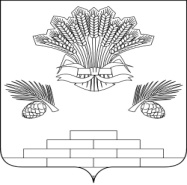 АДМИНИСТРАЦИЯ ЯШКИНСКОГО МУНИЦИПАЛЬНОГО ОКРУГАПОСТАНОВЛЕНИЕот  «     »                       ____  2020 г. № _   _____                                                                         пгт ЯшкиноОб утверждении схемы расположения земельного участкана кадастровом плане территории	Рассмотрев заявление ООО «Кузбасская энергосетевая компания»,  руководствуясь Земельным кодексом Российской Федерации, Федеральным законом от 25.10.2001 № 137-ФЗ «О введении в действие Земельного кодекса Российской Федерации» (в том числе ч.10 ст.3.5), Федеральным Законом от 06.10.2003 № 131-ФЗ «Об общих принципах организации местного самоуправления в Российской Федерации», Федеральным законом от 24.07.2007 № 221-ФЗ «О кадастровой деятельности», Уставом Яшкинского муниципального округа, администрация Яшкинского муниципального округа постановляет:1. Утвердить прилагаемую схему расположения земельного участка на кадастровом плане территории в связи с уточнением части границы, сведения о которой достаточны для определения ее местоположения, государственная (муниципальная) собственность на который не разграничена, в кадастровом квартале 42:19:0301009, площадью 16 кв. м, расположенного по адресу: Российская Федерация, Кемеровская область – Кузбасс, Яшкинский муниципальный округ, пгт. Яшкино, категория земель – «Земли населённых пунктов», с видом разрешенного использования – «Коммунальное обслуживание».2. Срок действия настоящего постановления об утверждении схемы расположения земельного участка на кадастровом плане территории составляет 2 года с момента его подписания.3. Заявитель, обратившийся с заявлением об утверждении схемы расположения земельного участка, имеет право на обращение без доверенности с заявлением о государственном кадастровом учете образуемого земельного участка и о государственной регистрации права собственности на образуемый земельный участок.4. Контроль за исполнением настоящего постановления возложить на и. о. начальника МКУ «Управление имущественных отношений» - заместителя главы Яшкинского муниципального округа Т. А. Большанину.5. Настоящее постановление вступает в силу с момента подписания.	Глава  Яшкинского	муниципального округа                                                 Е. М. Курапов